   
					Tlf:57 85 35 11, e –post: lab@matmiljo.no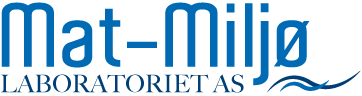 Navn / FirmaNavn / FirmaNavn / FirmaInnsendingsdatoInnsendingsdatoPrøvetaker (signatur):Prøve ID:Prøve ID:Kundenmerking/ReferanseKundenmerking/ReferanseKundenmerking/ReferanseAnalyser/metodeAnalyser/metodeEvnt. kommentarar11223344556677889910101111121213131414Om laboratoriet vel å nytte underleverandør, aksepterar eg/vi med dette laboratoriet sitt val;    Generelle leveringsvikår og akkrediterte analyser er å finne på www.matmiljo.noOpplysning om anvendt metodikk, måleusikkerhet og deteksjonsgrenser fås ved henvendelse til laboratoriet. Oppdatert akkrediteringsstatus ligg på Norsk Akkrediterings heimeside http://www.akkreditert.no  Om laboratoriet vel å nytte underleverandør, aksepterar eg/vi med dette laboratoriet sitt val;    Generelle leveringsvikår og akkrediterte analyser er å finne på www.matmiljo.noOpplysning om anvendt metodikk, måleusikkerhet og deteksjonsgrenser fås ved henvendelse til laboratoriet. Oppdatert akkrediteringsstatus ligg på Norsk Akkrediterings heimeside http://www.akkreditert.no  Om laboratoriet vel å nytte underleverandør, aksepterar eg/vi med dette laboratoriet sitt val;    Generelle leveringsvikår og akkrediterte analyser er å finne på www.matmiljo.noOpplysning om anvendt metodikk, måleusikkerhet og deteksjonsgrenser fås ved henvendelse til laboratoriet. Oppdatert akkrediteringsstatus ligg på Norsk Akkrediterings heimeside http://www.akkreditert.no  Om laboratoriet vel å nytte underleverandør, aksepterar eg/vi med dette laboratoriet sitt val;    Generelle leveringsvikår og akkrediterte analyser er å finne på www.matmiljo.noOpplysning om anvendt metodikk, måleusikkerhet og deteksjonsgrenser fås ved henvendelse til laboratoriet. Oppdatert akkrediteringsstatus ligg på Norsk Akkrediterings heimeside http://www.akkreditert.no  Om laboratoriet vel å nytte underleverandør, aksepterar eg/vi med dette laboratoriet sitt val;    Generelle leveringsvikår og akkrediterte analyser er å finne på www.matmiljo.noOpplysning om anvendt metodikk, måleusikkerhet og deteksjonsgrenser fås ved henvendelse til laboratoriet. Oppdatert akkrediteringsstatus ligg på Norsk Akkrediterings heimeside http://www.akkreditert.no  Om laboratoriet vel å nytte underleverandør, aksepterar eg/vi med dette laboratoriet sitt val;    Generelle leveringsvikår og akkrediterte analyser er å finne på www.matmiljo.noOpplysning om anvendt metodikk, måleusikkerhet og deteksjonsgrenser fås ved henvendelse til laboratoriet. Oppdatert akkrediteringsstatus ligg på Norsk Akkrediterings heimeside http://www.akkreditert.no  Om laboratoriet vel å nytte underleverandør, aksepterar eg/vi med dette laboratoriet sitt val;    Generelle leveringsvikår og akkrediterte analyser er å finne på www.matmiljo.noOpplysning om anvendt metodikk, måleusikkerhet og deteksjonsgrenser fås ved henvendelse til laboratoriet. Oppdatert akkrediteringsstatus ligg på Norsk Akkrediterings heimeside http://www.akkreditert.no  Om laboratoriet vel å nytte underleverandør, aksepterar eg/vi med dette laboratoriet sitt val;    Generelle leveringsvikår og akkrediterte analyser er å finne på www.matmiljo.noOpplysning om anvendt metodikk, måleusikkerhet og deteksjonsgrenser fås ved henvendelse til laboratoriet. Oppdatert akkrediteringsstatus ligg på Norsk Akkrediterings heimeside http://www.akkreditert.no  Mottak lab. kl. Mottak lab. kl. Mottak lab. kl. Dato / sign.Prøve-IDPrøve-IDSignaturSignatur